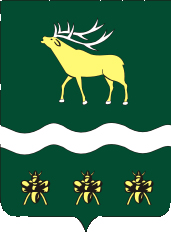 АДМИНИСТРАЦИЯЯКОВЛЕВСКОГО МУНИЦИПАЛЬНОГО РАЙОНА ПРИМОРСКОГО КРАЯПОСТАНОВЛЕНИЕ О внесении изменений в постановление от 30.09.2015 г. № 341-НПА            «Об утверждении Положения об оплате труда работников муниципального казённого учреждения «Центр обеспечения и  сопровождения образования» Яковлевского муниципального района»В соответствии с решением Думы Яковлевского муниципального района от 26 декабря 2019 года  № 196 – НПА «О бюджете Яковлевского муниципального района на 2020 и плановый период 2021 и 2022 годов», в целях исполнения постановления Администрации Яковлевского муниципального района от 27.12.2019 г. № 567 – НПА «Об увеличении (индексации) оплаты труда работников муниципальных учреждений Яковлевского муниципального района», на основании Устава Яковлевского муниципального района, Администрация Яковлевского муниципального района,ПОСТАНОВЛЯЕТ:1. Внести в Положение об оплате труда работников  Муниципального казённого учреждения «Центр обеспечения и  сопровождения образования» Яковлевского муниципального района, утвержденное постановлением Администрации Яковлевского муниципального района от 30.09.2015 года              № 341 -  НПА (далее – Положение),  изменения, изложив Приложение №1 к Положению в редакции Приложения  к настоящему постановлению.   2. Опубликовать  настоящее постановление  в районной газете «Сельский труженик» и разместить его на официальном сайте Администрации Яковлевского муниципального района в сети Интернет.3. Контроль за  исполнением настоящего постановления оставляю за собой.4. Настоящее постановление вступает в силу со дня его официального опубликования и распространяется на правоотношения, возникшие с 01 января   2020 года.Глава района – глава  АдминистрацииЯковлевского муниципального района                                      Н.В.ВязовикПриложение№1к постановлению Администрации Яковлевского муниципального района от 27.12.2019г. № 578-НПАБазовые оклады работников муниципального казенногоучреждения «Центр обеспечения и сопровождения образования» по профессиональным квалификационным группам общеотраслевых должностей служащих муниципального учреждений Яковлевского муниципального районаБазовые оклады работников муниципального казенного учреждения«Центр обеспечения и сопровождения образования» по профессиональным квалификационным группам общеотраслевых должностей рабочих муниципального учреждений Яковлевского муниципального районаот27.12.2019с. Яковлевка№ 578-НПАПрофессиональные квалификационные группы и квалифика-ционные уровниДолжности, отнесенные к квалификационным уровнямДолжности, отнесенные к квалификационным уровнямБазовый оклад(рублей)Профессиональная квалификационная группа«Общеотраслевые должности служащих  второго  уровня»Профессиональная квалификационная группа«Общеотраслевые должности служащих  второго  уровня»Профессиональная квалификационная группа«Общеотраслевые должности служащих  второго  уровня»Профессиональная квалификационная группа«Общеотраслевые должности служащих  второго  уровня»1-ый квалификационный уровень1-ый квалификационный уровеньСекретарь  руководителя  Специалист   хозяйственно-   эксплуатационного  отдела587863792-ой квалификационный уровень2-ой квалификационный уровеньДолжности служащих первого квалификационного уровня, по которым может устанавливаться производное должностное наименование "старший"Должности служащих первого квалификационного уровня, по которым может устанавливаться  2 внутридолжностная  категория 66333 квалификационный уровень3 квалификационный уровеньДолжности служащих первого квалификационного уровня, по которым устанавливаться   1 внутридолжностная  категория 68994 квалификационный уровень4 квалификационный уровеньДолжности служащих первого квалификационного уровня, по которым устанавливаться   производное   должностное наименование  «ведущий»71235 квалификационный уровень5 квалификационный уровеньНачальник хозяйственно эксплуатационного отдела7417Профессиональная квалификационная группа«Общеотраслевые должности служащих третьего уровня»Профессиональная квалификационная группа«Общеотраслевые должности служащих третьего уровня»Профессиональная квалификационная группа«Общеотраслевые должности служащих третьего уровня»Профессиональная квалификационная группа«Общеотраслевые должности служащих третьего уровня»1-ый квалификационный уровень1-ый квалификационный уровеньБухгалтер74431-ый квалификационный уровень1-ый квалификационный уровеньПрограммист74431-ый квалификационный уровень1-ый квалификационный уровеньЭкономист74432-ой квалификационный уровень2-ой квалификационный уровеньДолжности служащих первого квалификационного уровня, по которым можетустанавливаться II  внутридолжностная  категория78353-ий квалификационный уровень3-ий квалификационный уровеньРаботник контрактной службы82273-ий квалификационный уровень3-ий квалификационный уровеньДолжности служащих первого квалификационного уровня, по которым может устанавливаться I внутридолжностная категория82274-ый квалификационный уровень4-ый квалификационный уровеньДолжности служащих первого квалификационного уровня, по которым может устанавливаться производное должностное наименование "ведущий"84875-ый квалификационный уровень5-ый квалификационный уровеньЗаместитель главного бухгалтера87445-ый квалификационный уровень5-ый квалификационный уровеньГлавный экономист8744Профессиональная квалификационная группа«Общеотраслевые должности служащих четвертого уровня»Профессиональная квалификационная группа«Общеотраслевые должности служащих четвертого уровня»Профессиональная квалификационная группа«Общеотраслевые должности служащих четвертого уровня»Профессиональная квалификационная группа«Общеотраслевые должности служащих четвертого уровня»1-ый квалификационный уровеньГлавный  бухгалтерГлавный  бухгалтер98792 квалификационный уровеньЗаместитель директораЗаместитель директора108523 квалификационный уровеньДиректорДиректор12057Профессиональные квалификационные группы и квалификационные уровниДолжности, отнесенные к квалификационным уровнямБазовый оклад(рублей)Профессиональная квалификационная группа«Общеотраслевые профессии первого уровня»Профессиональная квалификационная группа«Общеотраслевые профессии первого уровня»Профессиональная квалификационная группа«Общеотраслевые профессии первого уровня»1 квалификационный уровеньУборщик служебных помещений 30091 квалификационный уровеньНаименования профессий рабочих, по которым предусмотрено присвоение 1, 2 и 3 квалификационных разрядов в соответствии с Единым тарифно-квалификационным справочником работ и профессий рабочих 30092 квалификационный уровеньПрофессии рабочих, отнесенные к первому квалификационному уровню, при выполнении работ по профессии с производным наименованием "старший" (старший по смене); рабочий по обслуживанию здания3531Профессиональная квалификационная группа«Общеотраслевые профессии рабочих второго уровня»Профессиональная квалификационная группа«Общеотраслевые профессии рабочих второго уровня»Профессиональная квалификационная группа«Общеотраслевые профессии рабочих второго уровня»1 квалификационный уровеньРабочий по обслуживанию здания52861 квалификационный уровеньНаименования профессий рабочих, по которым предусмотрено присвоение 4 и 5 квалификационных разрядов в соответствии с Единым тарифно-квалификационным справочником работ и профессий рабочих52862 квалификационный уровеньЭлектрик61642 квалификационный уровеньНаименования профессий рабочих, по которым предусмотрено присвоение 6 и 7 квалификационных разрядов в соответствии с Единым тарифно-квалификационным справочником работ и профессий рабочих;61643 квалификационный уровеньНаименования профессий рабочих, по которым предусмотрено присвоение 8 квалификационного разряда в соответствии с Единым тарифно-квалификационным справочником работ и профессий рабочих66964 квалификационный уровеньВодитель73904 квалификационный уровеньНаименования профессий рабочих, предусмотренных 1-3 квалификационными уровнями настоящей профессиональной квалификационной группы, выполняющих важные (особо важные) и ответственные (особо ответственные работы)7390